Ｎｏ．　　　　　令和６年度　申請　　　提出書類チェックリスト　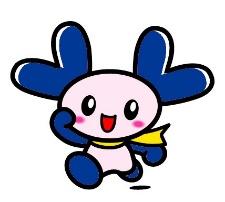 地域の茶の間名（　　　　　　　　　　　　　　）　申請団体名（　　　　　　　　　　　　　　）担当者氏名　　　　　　　　　　担当者電話　　　　　　　　　　※添付した書類は「申請者確認欄」に○を付けてください。※添付する順番は表のとおりでお願いします。※このチェックリストを表紙に添えてご提出ください。　3月29日（金）必着でお願いします。順番提出書類申請者確認欄区社協確認欄１【必須】申請書２【必須】チラシもしくは計画書※申請する年度のものを提出ください。３【必須】助成金振込先金融機関の通帳コピー※口座名義・口座番号・金融機関支店名が記載されているページ（表紙の次のページ）。４【任意】ボランティア行事用保険加入依頼書＋保険金掛金納入後の払込受付証明書※加入者控は外さずに提出してください。